Local Discounts offered 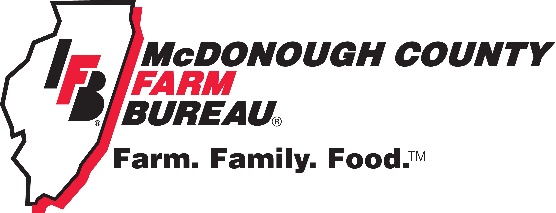 to McDFB MembersBarsi Tax & Business Center - $30 off tax return preparation for new clientsCarX – 5% off Labor and partsFarm King - $2.00 off regular price 20lb. LP tank fillGold Hills Golf Course - $22 for 18 holes w/cartInternational Sandwich Shop – Free 16oz. fountain drink and 2 bags of chips when you purchase any 2 large subs or sandwichesJB&D Siding and Window Company – 5% Windows, Siding, Roofing, Doors, and SunroomsLarry A’s Pizza - $2.00 off a large or family size pizzaMacomb Audiology and Hearing Aid Center – 10% off Hearing AidsMr. Sweeper - $1 off in stock sweeper bagsNew Copperfield’s Book Service – 10% off books in-store and pre-paid special orders except consignmentsSherman Williams (Macomb) – Show your membership card for savings on your next projectSubway (West Side) – 10% off any purchaseThe Enchanted Florist – 10% off wrapped flowers excluding holidaysThe Scrapbook Nook – 10% off one time purchaseThe Y – 15% discount on all single adult or family membershipsTropical Isle Tanning - $10 off spray tanWest Central FS – Patronage refund when applicableWestern Illinois University – Buy 1 ticket get 1 free to any regular season home event. General admission only, excludes youth and senior tickets*Must present your membership card to receive any discount 